King Street Primary & Pre - SchoolHigh Grange Road SpennymoorCounty DurhamDL166RA                                                                                                                                         Telephone: (01388) 8160781 Email: kingstreet@durhamlearning.net         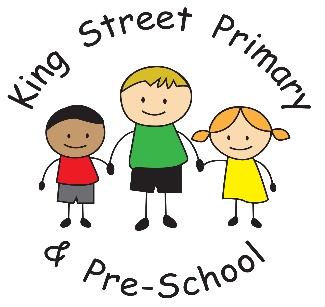                                                                                                10th September 2021Dear Parents/Carers,Our first full week back to school is over and it has been a fantastic start, the school is once again full of chatter and excitement and the beautiful weather has really helped. Children (and staff) have enjoyed time outdoors and have been busy discovering their new curriculum topics. You will have, by now, received the class newsletter from teachers. If you have not yet received this information, please speak to individual class teachers or email the school office and we can organise a copy for you. Please remember that Eschools continues to be our communication platform- your details must be up to date with us for you to receive this communication.  We have held our first award assembly this afternoon and it was wonderful to see the children collecting their awards, we should have some very proud children and parents. Secondary school applicationsThe application process for the Secondary Admissions 2021 Intake began on Monday 6th September 2021. Parents can make their application for Secondary School online by visiting www.durham.gov.uk/schooladmissions  The Closing Date for Secondary School Applications is the 31st October 2021. If parents do not wish to apply online they can complete a paper application form. These are available from the Durham County Council website. Alternatively these application forms can be requested by e-mail to schooladmissions@durham.gov.uk or by telephone from the School Admissions and Transport Team on 03000 265896. Copies of the Parent’s guide “Primary and Secondary School Admissions in County Durham 2022/2023” will also be available from our website or on request.School Crossing PatrolAt present we do not have a school crossing patrol and despite many requests to the Local Authority, we have been advised there will be no immediate replacement. Please take care when crossing this road as we are aware that vehicles are travelling at speed. For those Y5 and Y6 parents who have consented to children walking home on their own- please talk to your child about road safety. We are hoping to resolve this situation very soon. Covid casesWe are beginning to hear of Covid cases in Durham schools and we do urge you to keep your child at home if they display symptoms of the virus. Children with symptoms should be taken for a PCR test and we ask that you notify school of this when you report their absence. Please also report their result to us so we are able to track the number of cases within the school community. Whilst the virus is now being treated as any other illness and we no longer send close contacts home we are doing our best to keep children and staff safe and knowing where there are cases helps us with our risk assessments. Job opportunities The catering company we use, Taylor Shaw, are currently looking to recruit kitchen staff for various schools across the county. If you would be interested in a kitchen staff role, please see the Taylor Shaw website or their Facebook page. Open Evening for Early Years provisionWe are holding an open evening for anyone interested in applying for a child’s place in our Early Years Provision (Nursery or Reception places) on 6th October 2021 at 5pm and again on 6th December 2021 at 4pm. If you have a child who will be starting either Nursery or Reception in September 2022, we would welcome you along to view our provision and meet our friendly staff. Holidays in term timeAs the leisure and tourism industry begins to reopen we understand that families will be looking to book holidays away. I am obliged to remind you that holidays in term time will not be authorised. This is due to the guidelines and policies set at local and national level. As always, if you have any queries or concerns please contact the school office by email kingstreet@durhamlearning.net we are happy to help. Joanne BromleyHead Teacher